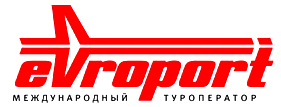 КАТАЛОНИЯ НА ВКУСЗаезды: круглый год по субботам Минимум – 2 человека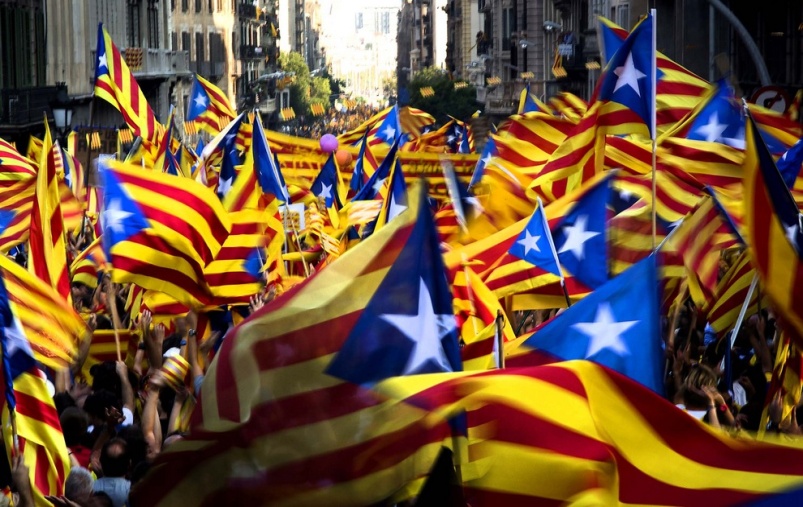 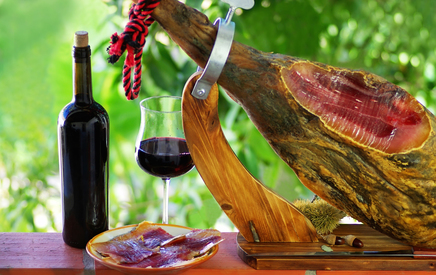 Групповой тур8 ДНЕЙ/ 7 НОЧЕЙ:	Цены недействительны или могут быть повышены в период Нового Года и Рождества, конгресса Мобильной связи, Пасхи и других крупных выставок и конгрессов.1 день Вкусные прогулки и старый городТрансфер и размещение в отеле.  Вкусные прогулки по Барселоне: тайны испанской кухни, рецепты блюд, дегустация*  закусок-тапас и национальных напитков во время пешеходной экскурсии по Готическому кварталу и  улице Рамблас. Представление Волшебного фонтана на площади Испании. Ночлег.2 день Барселона панорамнаяЗавтрак.  Обзорная экскурсия по Барселоне  - увлекательный рассказ о столице Каталонии и ее основных достопримечательностях. Посещение музея Хамона*  с дегустацией различных видов испанского окорока.  Свободное время. Ночлег.3 день Рупит-деревенская душа КаталонииЗавтрак.  Экскурсия в Рупит, старинный городок контрабандистов, затерянный в предгорьях Пиренеев с остановкой в очаровательном Бесалу. Пешеходная прогулка по его  улочкам и  площадям, образованным застывшей вулканической лавой  с дегустацией* типичных местных продуктов: деревенский хлеб, колбасы, ликеры. Ночлег.4 день БарселонаЗавтрак.  Свободное  время для музеев и магазинов.Ночлег.5 день Дегустаця вина и шампанскогоЗавтрак. Посещение  винных погребов*  региона Вилафранка де Пенедес и погребов каталонского шампанского «кава»*. Вы узнаете историю виноделия и  секреты производства этого популярного напитка, узнаете, как вырашивют виноград, а также проведете ряд увлекательных дегустаций*. Свободное время. Ночлег.6 день БарселонаЗавтрак. Свободное  время. Желающие за доплату могут приобрести экскурсию в Андорру или в Монтсеррат.  Ночлег.7 день БарселонаЗавтрак.   Свободное  время. Желающие могут  забронировать экскурсию в Каркасон (за доплату). Свободное время . Дегустационный интерактивный ужин * уникальном  культурно-гастрономическом пространстве «Опера Самфаина», полностью посвященном традициям, виноделию и кухне Каталонии Ночлег.8 день АэропортЗавтрак. Трансфер в аэропорт. Конец тура.ВКЛЮЧАЕТ:7 ночлегов, 7 завтраков,  1 ужин, 3 дегустации  местных продуктов,закусок  и  вин,  экскурсии  с русским гидом по программе, групповые трансферы.ВНИМАНИЕВ программе возможны изменения в порядке проведения экскурсий и времени их начала, замена ужина на обед. 